ПРОТОКОЛ № _____Доп. Вр.                    в пользу                                           Серия 11-метровых                    в пользу                                            Подпись судьи : _____________________ /_________________________ /ПредупрежденияУдаленияПредставитель принимающей команды: ______________________ / _____________________ Представитель команды гостей: _____________________ / _________________________ Замечания по проведению игры ______________________________________________________________________________________________________________________________________________________________________________________________________________________________________________________________________________________________________________________________________________________________________________________________________________________________________________________________________________________________________________________________Травматические случаи (минута, команда, фамилия, имя, номер, характер повреждения, причины, предварительный диагноз, оказанная помощь): _________________________________________________________________________________________________________________________________________________________________________________________________________________________________________________________________________________________________________________________________________________________________________________________________________________________________________Подпись судьи:   _____________________ / _________________________Представитель команды: ______    __________________  подпись: ___________________    (Фамилия, И.О.)Представитель команды: _________    _____________ __ подпись: ______________________                                                             (Фамилия, И.О.)Лист травматических случаевТравматические случаи (минута, команда, фамилия, имя, номер, характер повреждения, причины, предварительный диагноз, оказанная помощь)_______________________________________________________________________________________________________________________________________________________________________________________________________________________________________________________________________________________________________________________________________________________________________________________________________________________________________________________________________________________________________________________________________________________________________________________________________________________________________________________________________________________________________________________________________________________________________________________________________________________________________________________________________________________________________________________________________________________________________________________________________________________________________________________________________________________________________________________________________________________________________________________________________________________________________________________________________________________________________________________________________________________________________________________________________________________________________________________________________________________________________________Подпись судьи : _________________________ /________________________/ 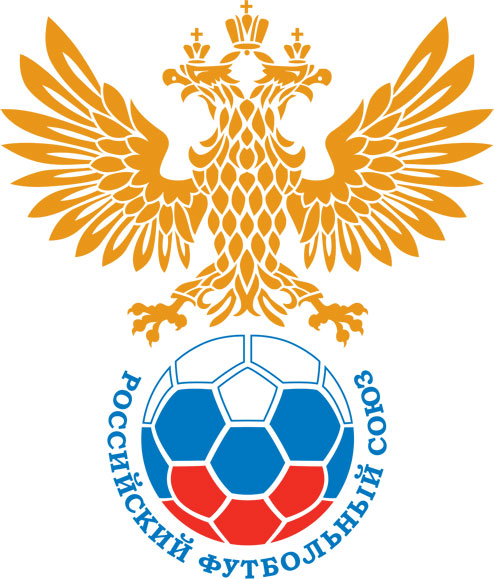 РОССИЙСКИЙ ФУТБОЛЬНЫЙ СОЮЗМАОО СФФ «Центр»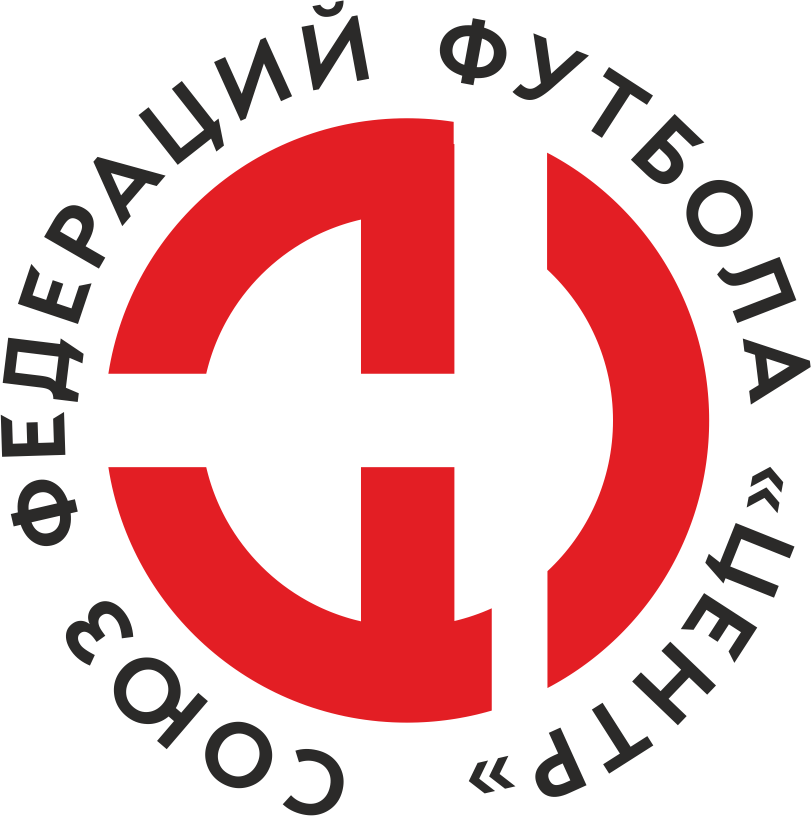    Первенство России по футболу среди команд III дивизиона, зона «Центр» _____ финала Кубка России по футболу среди команд III дивизиона, зона «Центр»Стадион «Старт» (Нововоронеж)Дата:15 июня 2019Атом (Нововоронеж)Атом (Нововоронеж)Атом (Нововоронеж)Атом (Нововоронеж)Калуга-М (Калуга)Калуга-М (Калуга)команда хозяевкоманда хозяевкоманда хозяевкоманда хозяевкоманда гостейкоманда гостейНачало:18:00Освещение:ЕстественноеЕстественноеКоличество зрителей:150Результат:1:0в пользуАтом (Нововоронеж)1 тайм:0:0в пользуничьяСудья:Таекин Павел  (Рязань)кат.1 помощник:Квасов Иван (Рязань)кат.2 помощник:Меркулов Владислав (Елец)кат.Резервный судья:Резервный судья:Басов Ростиславкат.Инспектор:Илюшечкин Виктор Анатольевич (Орел)Илюшечкин Виктор Анатольевич (Орел)Илюшечкин Виктор Анатольевич (Орел)Илюшечкин Виктор Анатольевич (Орел)Делегат:СчетИмя, фамилияКомандаМинута, на которой забит мячМинута, на которой забит мячМинута, на которой забит мячСчетИмя, фамилияКомандаС игрыС 11 метровАвтогол1:0Дмитрий ЛавлинскийАтом (Нововоронеж)48Мин                 Имя, фамилия                          КомандаОснованиеРОССИЙСКИЙ ФУТБОЛЬНЫЙ СОЮЗМАОО СФФ «Центр»РОССИЙСКИЙ ФУТБОЛЬНЫЙ СОЮЗМАОО СФФ «Центр»РОССИЙСКИЙ ФУТБОЛЬНЫЙ СОЮЗМАОО СФФ «Центр»РОССИЙСКИЙ ФУТБОЛЬНЫЙ СОЮЗМАОО СФФ «Центр»РОССИЙСКИЙ ФУТБОЛЬНЫЙ СОЮЗМАОО СФФ «Центр»РОССИЙСКИЙ ФУТБОЛЬНЫЙ СОЮЗМАОО СФФ «Центр»Приложение к протоколу №Приложение к протоколу №Приложение к протоколу №Приложение к протоколу №Дата:15 июня 201915 июня 201915 июня 201915 июня 201915 июня 2019Команда:Команда:Атом (Нововоронеж)Атом (Нововоронеж)Атом (Нововоронеж)Атом (Нововоронеж)Атом (Нововоронеж)Атом (Нововоронеж)Игроки основного составаИгроки основного составаЦвет футболок: Синие       Цвет гетр: СиниеЦвет футболок: Синие       Цвет гетр: СиниеЦвет футболок: Синие       Цвет гетр: СиниеЦвет футболок: Синие       Цвет гетр: СиниеНЛ – нелюбительНЛОВ – нелюбитель,ограничение возраста НЛ – нелюбительНЛОВ – нелюбитель,ограничение возраста Номер игрокаЗаполняется печатными буквамиЗаполняется печатными буквамиЗаполняется печатными буквамиНЛ – нелюбительНЛОВ – нелюбитель,ограничение возраста НЛ – нелюбительНЛОВ – нелюбитель,ограничение возраста Номер игрокаИмя, фамилияИмя, фамилияИмя, фамилия16Дмитрий Селезнев Дмитрий Селезнев Дмитрий Селезнев 21Владимир Мезинов  Владимир Мезинов  Владимир Мезинов  85Дмитрий Лавлинский Дмитрий Лавлинский Дмитрий Лавлинский 4Роман Горбунов Роман Горбунов Роман Горбунов 17Денис Якунин  Денис Якунин  Денис Якунин  10Антон Сушков  (к)Антон Сушков  (к)Антон Сушков  (к)25Артем Гайдуков  Артем Гайдуков  Артем Гайдуков  8Владислав Скрыпников Владислав Скрыпников Владислав Скрыпников 57Александр Акулов Александр Акулов Александр Акулов 36Ян Ильченко  Ян Ильченко  Ян Ильченко  7Сергей Мягкий Сергей Мягкий Сергей Мягкий Запасные игроки Запасные игроки Запасные игроки Запасные игроки Запасные игроки Запасные игроки 88Алексей СиротинАлексей СиротинАлексей Сиротин3Владислав ГончаровВладислав ГончаровВладислав Гончаров19Дмитрий КретининДмитрий КретининДмитрий Кретинин14Кирилл ДергачевКирилл ДергачевКирилл Дергачев28Владислав СвиридовВладислав СвиридовВладислав Свиридов23Денис УразовДенис УразовДенис Уразов80Александр ТараповскийАлександр ТараповскийАлександр Тараповский1Константин КорольковКонстантин КорольковКонстантин КорольковТренерский состав и персонал Тренерский состав и персонал Фамилия, имя, отчествоФамилия, имя, отчествоДолжностьДолжностьТренерский состав и персонал Тренерский состав и персонал 1Тренерский состав и персонал Тренерский состав и персонал 234567ЗаменаЗаменаВместоВместоВместоВышелВышелВышелВышелМинМинСудья: _________________________Судья: _________________________Судья: _________________________11Александр АкуловАлександр АкуловАлександр АкуловДмитрий КретининДмитрий КретининДмитрий КретининДмитрий Кретинин696922Антон Сушков Антон Сушков Антон Сушков Александр ТараповскийАлександр ТараповскийАлександр ТараповскийАлександр Тараповский7272Подпись Судьи: _________________Подпись Судьи: _________________Подпись Судьи: _________________33Сергей МягкийСергей МягкийСергей МягкийВладислав СвиридовВладислав СвиридовВладислав СвиридовВладислав Свиридов7878Подпись Судьи: _________________Подпись Судьи: _________________Подпись Судьи: _________________44Владислав СкрыпниковВладислав СкрыпниковВладислав СкрыпниковКирилл ДергачевКирилл ДергачевКирилл ДергачевКирилл Дергачев8686556677        РОССИЙСКИЙ ФУТБОЛЬНЫЙ СОЮЗМАОО СФФ «Центр»        РОССИЙСКИЙ ФУТБОЛЬНЫЙ СОЮЗМАОО СФФ «Центр»        РОССИЙСКИЙ ФУТБОЛЬНЫЙ СОЮЗМАОО СФФ «Центр»        РОССИЙСКИЙ ФУТБОЛЬНЫЙ СОЮЗМАОО СФФ «Центр»        РОССИЙСКИЙ ФУТБОЛЬНЫЙ СОЮЗМАОО СФФ «Центр»        РОССИЙСКИЙ ФУТБОЛЬНЫЙ СОЮЗМАОО СФФ «Центр»        РОССИЙСКИЙ ФУТБОЛЬНЫЙ СОЮЗМАОО СФФ «Центр»        РОССИЙСКИЙ ФУТБОЛЬНЫЙ СОЮЗМАОО СФФ «Центр»        РОССИЙСКИЙ ФУТБОЛЬНЫЙ СОЮЗМАОО СФФ «Центр»Приложение к протоколу №Приложение к протоколу №Приложение к протоколу №Приложение к протоколу №Приложение к протоколу №Приложение к протоколу №Дата:Дата:15 июня 201915 июня 201915 июня 201915 июня 201915 июня 201915 июня 2019Команда:Команда:Команда:Калуга-М (Калуга)Калуга-М (Калуга)Калуга-М (Калуга)Калуга-М (Калуга)Калуга-М (Калуга)Калуга-М (Калуга)Калуга-М (Калуга)Калуга-М (Калуга)Калуга-М (Калуга)Игроки основного составаИгроки основного составаЦвет футболок: Белые   Цвет гетр:  БелыеЦвет футболок: Белые   Цвет гетр:  БелыеЦвет футболок: Белые   Цвет гетр:  БелыеЦвет футболок: Белые   Цвет гетр:  БелыеНЛ – нелюбительНЛОВ – нелюбитель,ограничение возрастаНЛ – нелюбительНЛОВ – нелюбитель,ограничение возрастаНомер игрокаЗаполняется печатными буквамиЗаполняется печатными буквамиЗаполняется печатными буквамиНЛ – нелюбительНЛОВ – нелюбитель,ограничение возрастаНЛ – нелюбительНЛОВ – нелюбитель,ограничение возрастаНомер игрокаИмя, фамилияИмя, фамилияИмя, фамилия1Евгений Силаков Евгений Силаков Евгений Силаков 4Даниил Рюмин Даниил Рюмин Даниил Рюмин 5Дмитрий Демин Дмитрий Демин Дмитрий Демин 8Сергей Храпов	 Сергей Храпов	 Сергей Храпов	 13Дмитрий Баранов Дмитрий Баранов Дмитрий Баранов 21Роман Маслаков Роман Маслаков Роман Маслаков 78Антон Шабанов Антон Шабанов Антон Шабанов 20Владислав Василюк Владислав Василюк Владислав Василюк 19Евгений Зайцев (к)Евгений Зайцев (к)Евгений Зайцев (к)18Эмиль Курмаев Эмиль Курмаев Эмиль Курмаев 9Сергей Галась Сергей Галась Сергей Галась Запасные игроки Запасные игроки Запасные игроки Запасные игроки Запасные игроки Запасные игроки 16Дмитрий АнтоновДмитрий АнтоновДмитрий Антонов10Давид АгекянДавид АгекянДавид Агекян30Денис РоманюкДенис РоманюкДенис Романюк99Владислав БорисенкоВладислав БорисенкоВладислав Борисенко24Андрей КосенкоАндрей КосенкоАндрей Косенко17Сергей ПавловСергей ПавловСергей Павлов66Алексей КалашниковАлексей КалашниковАлексей КалашниковТренерский состав и персонал Тренерский состав и персонал Фамилия, имя, отчествоФамилия, имя, отчествоДолжностьДолжностьТренерский состав и персонал Тренерский состав и персонал 1Тренерский состав и персонал Тренерский состав и персонал 234567Замена Замена ВместоВместоВышелМинСудья : ______________________Судья : ______________________11Эмиль КурмаевЭмиль КурмаевДенис Романюк5622Антон ШабановАнтон ШабановДавид Агекян68Подпись Судьи : ______________Подпись Судьи : ______________Подпись Судьи : ______________33Сергей ГаласьСергей ГаласьВладислав Борисенко75Подпись Судьи : ______________Подпись Судьи : ______________Подпись Судьи : ______________44Евгений ЗайцевЕвгений ЗайцевАндрей Косенко80556677        РОССИЙСКИЙ ФУТБОЛЬНЫЙ СОЮЗМАОО СФФ «Центр»        РОССИЙСКИЙ ФУТБОЛЬНЫЙ СОЮЗМАОО СФФ «Центр»        РОССИЙСКИЙ ФУТБОЛЬНЫЙ СОЮЗМАОО СФФ «Центр»        РОССИЙСКИЙ ФУТБОЛЬНЫЙ СОЮЗМАОО СФФ «Центр»   Первенство России по футболу среди футбольных команд III дивизиона, зона «Центр» _____ финала Кубка России по футболу среди футбольных команд III дивизиона, зона «Центр»       Приложение к протоколу №Дата:15 июня 2019Атом (Нововоронеж)Калуга-М (Калуга)команда хозяевкоманда гостей